Soziales Zentrum Lino-Club e.V.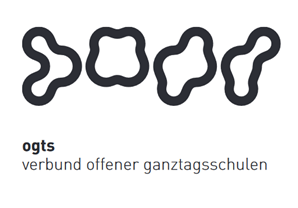 OGTS Merianstraße
Was essen wir diese Woche?Montag, 05.10.2020Hühnersuppentopf (1,3,9)  & Brötchen (1)Dienstag, 06.10.2020Bunte Nudeln (1,3) mit Tomatensauce (1,7,9,10,11)  Käsesauce (1,7) & SalatMittwoch 07.10.2020Rührei (3,7) mit Rahmspinat (7,9)  & KartoffelnDonnerstag 08.10.2020Putenbrustgeschnetzeltes (9) mit Karottengemüse (9) & Basmatireis   Freitag 09.10.2020Kartoffel-Spinatauflauf (3,7,9) Guten Appetit !!!(in Klammern die Allergenkennzeichnung nach der neuen Lebensmittelinformationsverordnung ab 15.12.2014)Unsere Nachtische können Farbstoffe und Konservierungsmittel enthalten.Bei Allergien werden zusätzliche alternative Speisen angeboten. 